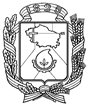 АДМИНИСТРАЦИЯ ГОРОДА НЕВИННОМЫССКАСТАВРОПОЛЬСКОГО КРАЯПОСТАНОВЛЕНИЕ16.12.2021                               г. Невинномысск                                       № 2174О внесении изменения в постановление администрации города Невинномысска от 24.11.2021 № 2022	В соответствии с Уставом муниципального образования города Невинномысска Ставропольского края, постановляю:1. Внести изменение в постановление администрации города Невинномысска от 24.11.2021 № 2022 «Об установлении размера платы за пользование жилым помещением (платы за наем) жилого помещения для нанимателей по договорам социального найма и договорам найма жилого помещения муниципального жилищного фонда в многоквартирных домах, применяемого для расчета стандартов стоимости жилищно-коммунальных услуг на 2022 год», изложив преамбулу  в следующей редакции:«Во исполнение статьи 159 Жилищного кодекса Российской Федерации, приказа Министерства строительства и жилищно-коммунального хозяйства Российской Федерации  от 30.12.2016 № 1037/пр, Министерства труда и социальной защиты Российской Федерации от 30.12.2016 № 857 «Об утверждении Методических рекомендаций по применению Правил предоставления субсидий на оплату жилого помещения и коммунальных услуг, утвержденных постановлением Правительства Российской Федерации от 14 декабря 2005 г. № 761», постановляю:».2. Опубликовать настоящее постановление в газете «Невинномысский рабочий», а также разместить в сетевом издании «Редакция газеты «Невинномысский рабочий»  и на официальном сайте администрации города Невинномысска в информационно-телекоммуникационной сети «Интернет».Глава города НевинномысскаСтавропольского края                                                                     М.А. Миненков